ANEXO I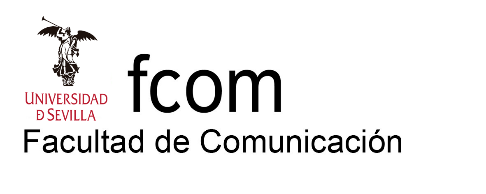 Premio al artículo científico del mes en la Facultad de Comunicación de la Universidad de SevillaFORMULARIO DE INSCRIPCIÓND./Dª. …………..………………………………………………………….., PDI / estudiante adscrito al área de ……………………………………………. del Departamento de ……………………………………………….. de la Facultad de Comunicación, desea presentar el artículo titulado …………………………………………………….., publicado en la revista …………………………………………………. al Premio al artículo científico del mes en la Facultad de Comunicación de la Universidad de Sevilla. Como solicitante, expresa que todos los datos recogidos en el presente formulario son ciertos, que es la primera o segunda vez que solicita el premio con dicho artículo y que, en el caso de ser un trabajo publicado por más de una persona, adjunta la autorización expresa del resto de las personas firmantes.Fdo. ………………………………………………..Sevilla, a …. de ………………….. de 202Autores y afiliación (por orden de firma)TítuloRevistaMes y año de publicaciónBase de datos: factor de impacto
(categoría, cuartil y posición relativa)EnlaceJustificación (máximo 600 palabras):Justificación (máximo 600 palabras):